附件 1省份：慢性病综合防控能力建设培训班参会人员回执注意：1. 请各省统一报名，将本省参会人员回执汇总后，于 9 月 24 日前发送至邮箱：zhengyan@ncncd.chinacdc.cn； 邮件标题格式统一为“2021 年慢性病防控能力培训+省名”。2. 请需要学分证人员务必将回执中各栏内容填写完整且准确，若信息不完整可能会造成学分证无法认证。3. 联系电话为手机号码，会议召开当地的参会人员不予安排住宿。附件 2酒店交通路线山东银座泉城大酒店（济南市南门大街 2 号) 济南站到酒店：济南站公交站（K3 路/3 路/K3 路区间）---天地坛 街（40 分钟），乘出租车约 15 元左右； 济南西站到酒店：济南西站公交枢纽（K109路）---八一立交桥西（45 分钟）---同站换乘 K128 路---泉城广场站（20 分钟），乘出租 车约 30 元左右济南东站到酒店：济南东站公交西枢纽（BRT11 号线）---工业北 路电建路（30 分钟）---同站换乘 B165 路---银座商场站（40 分钟）， 乘出租车约 50 元左右济南遥墙国际机场到酒店：机场大巴 1 号线，乘出租车约 100 元 左右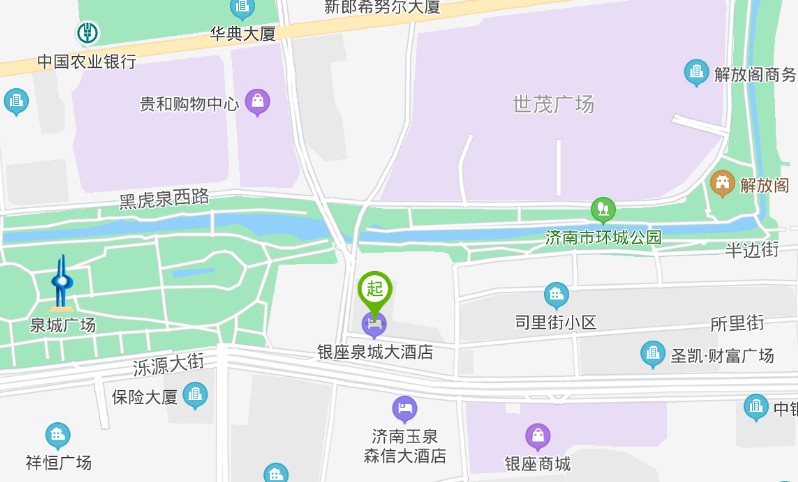 姓名年龄性别职称工作单位是否来自基）联系电话是否需要到会时间离会时间姓名年龄性别职称（注：请填写层（县及以）联系电话是否需要到会时间离会时间姓名年龄性别职称单位标准全下、社区等医）联系电话是否需要到会时间离会时间姓名年龄性别职称称）疗卫生机构）联系电话学分到会时间离会时间